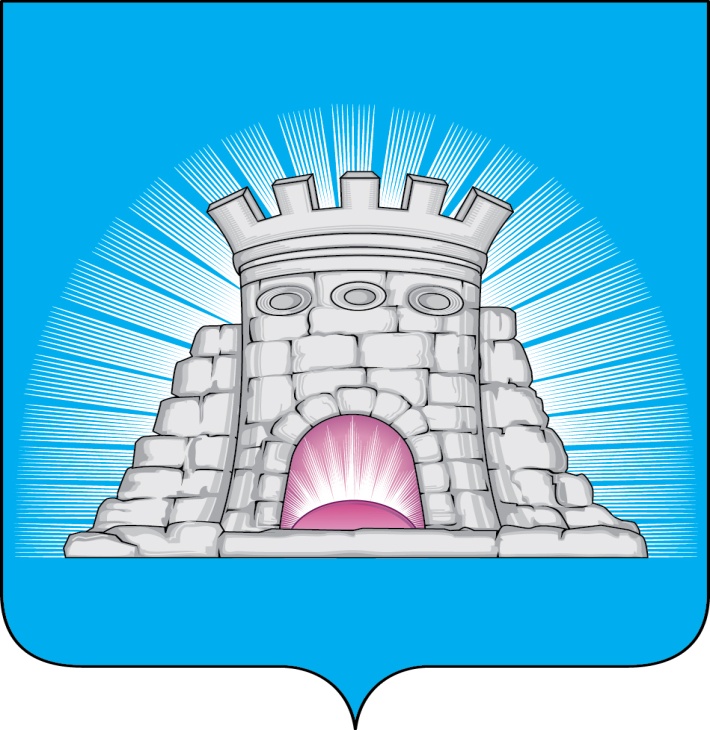 П О С Т А Н О В Л Е Н И Е03.07.2024       №  1086/7г.Зарайск                             О внесении изменений  в муниципальную программу                             городского округа Зарайск Московской  области                              «Социальная защита населения», утверждённую                              постановлением главы городского округа Зарайск                              Московской области от 14.12.2022 № 2244/12        В соответствии с государственной программой Московской области «Социальная защита населения Московской области», утверждённой постановлением Правительства Московской области от 04.10.2022 № 1065/35; порядком разработки, реализации и оценки эффективности муниципальных программ городского округа Зарайск Московской области, утверждённым постановлением главы городского округа Зарайск Московской области от 07.11.2022 № 1991/11 (в редакции от 28.02.2024 № 359/2),                                                П О С Т А Н О В Л Я Ю:     1. Внести изменения в муниципальную программу городского округа Зарайск Московской области «Социальная защита населения» на срок 2023-2027 годы, утверждённую постановлением главы городского округа Зарайск Московской области от 14.12.2022 № 2244/12 (далее – Программа), изложив Программу в новой редакции (прилагается).     2. Службе по взаимодействию со СМИ администрации городского округа Зарайск Московской области опубликовать настоящее постановление на официальном сайте администрации городского округа Зарайск Московской области в информационно-телекоммуникационной сети «Интернет».Глава городского округа Зарайск В.А. Петрущенко Верно:Начальник службы делопроизводства   Л.Б. Ивлева03.07.2024Разослано:  в  дело,  Гулькиной Р.Д., Орловой  М.С., ФУ, ОЭиИ, КСП,                              СВ со СМИ, юридический отдел, прокуратуре.М.С. Орлова66.2-41-90                                                                                                                   013585